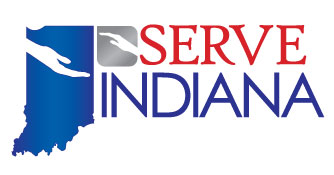 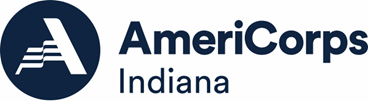 1Acceptable Forms of Member Eligibility:The I-9 is not sufficient documentation for member eligibility (per 45 C.F.R., Chapter XXV, Part 2522, Sub-Part B, Section 2522.200).  The complete list is below.The following are acceptable forms to certify status as a U.S. citizen or national:A birth certificate showing that the individual was born in one of the 50 states, the District of Columbia, Puerto Rico, Guam, the U.S. Virgin Islands, American Samoa, or the Northern Mariana Islands;A United States passport;A report of birth aboard of a U.S. Citizen (FS-240) issued by the State Department;A certificate of birth-foreign service (FS-545) issued by the State Department;A certification of report of birth (DS-1350) issued by the State Department;A certification of naturalization (Form N-550 or N-570) issued by the Immigration and Naturalization Service; orA certificate of citizenship (Form N-560 or N-561) issued by the Immigration and Naturalization Service.The following are acceptable forms of certifying status as a lawful permanent resident alien of the United States:Permanent Resident Card (INS Form I-551);Alien Registration Receipt Card (INS Form I-551);A passport indicating that the INS has approved it as temporary evidence of lawful admission for permanent residence; orA Departure Record (INS Form I-94) indicating that this INS has approved it as temporary evidence of lawful admission for permanent residence.If primary documentation is not available, the program must obtain written approval from the Corporation that other documentation is sufficient to demonstrate the individual’s status as a U.S. citizen, U.S. national, or lawful permanent resident alien.  Contact the Program Officer at the Office of Faith-Based and Community Initiatives to initiate this process.YesNoComment(s)Beginning of Term paperwork to be completed before start of service.Signed member applicationBeginning of Term paperwork to be completed before start of service.Member enrollment form (N/A if member completes online)Beginning of Term paperwork to be completed before start of service.Date entered enrollment into Portal (within 30 days from start)Beginning of Term paperwork to be completed before start of service.Proof of Age Copy of birth certificate or government IDBeginning of Term paperwork to be completed before start of service.Documentation of Eligibility1 (if not approved in eGrants)Beginning of Term paperwork to be completed before start of service.Parental consent (if member is under18)Beginning of Term paperwork to be completed before start of service.Signed Member contract, including:Has a HS diploma or an equivalency certificate (or agrees to obtain a high school diploma or its equivalent before using an education award Minimum number of service hours and other requirements (as developed by the program) necessary to successfully complete the term of service and to be eligible for the education awardStart and end date of member’s servicePosition descriptionAcceptable conduct (with consequences)Living Allowance distributionPerformance standards or expectationProhibited activitiesRequirements under the Drug-Free Workplace ActSuspension and termination rulesSpecific circumstances a member may be released for causeGrievance template wording formsStatement of non-discriminationOther requirements established by the programNon-displacementNon-duplicationBeginning of Term paperwork to be completed before start of service.Criminal background checkSigned consent form – in member fileNSOPR and state(s) checks Beginning of Term paperwork to be completed before start of service.Health care enrollment/signed waiver (if eligible-FT or PT serving in FT capacity)Beginning of Term paperwork to be completed before start of service.Child care enrollment information/waiver (if eligible)Beginning of Term paperwork to be completed before start of service.Publicity Release form signedBeginning of Term paperwork to be completed before start of service.Tax Documents: W-4 (beginning of year) and WH-4 (beginning of year)W-2 (end of calendar year)During ProgramMid-term performance review (if applicable)During ProgramDocumentation of DisciplineExitEnd of term performance reviewExitIf exit for Compelling Personal Circumstances: documentation and approval from Serve IndianaExitExit Form – entered into Portal within 30 days of end of term